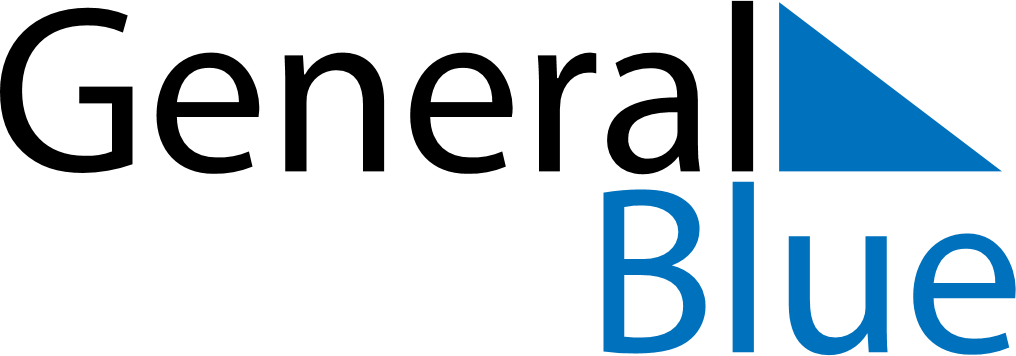 Daily PlannerMarch 15, 2027 - March 21, 2027Daily PlannerMarch 15, 2027 - March 21, 2027Daily PlannerMarch 15, 2027 - March 21, 2027Daily PlannerMarch 15, 2027 - March 21, 2027Daily PlannerMarch 15, 2027 - March 21, 2027Daily PlannerMarch 15, 2027 - March 21, 2027Daily Planner MondayMar 15TuesdayMar 16WednesdayMar 17ThursdayMar 18FridayMar 19 SaturdayMar 20 SundayMar 21MorningAfternoonEvening